N°DATEHORAIRESTHEMEINTERVENANTS1Vendredi 17 mars 202309h00 - 12h00Formation co-organisée avec l’ 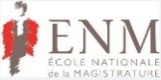 Comprendre la block chain pour comprendre les Crypto-actifs Métavers- NFTQuestions à se poser, recherches à effectuer, rédaction OCE, mécanismes de dissimulation. Frédéric BOUQUET, expert près la cour d’appel de LYON, en informatique et cybercriminalité2Vendredi 17 mars 202314h00 - 18h00Ethique et déontologie de l'expertLes attentes du Juge et de l'expert dans le procès civilLe procès civil, le procès des partiesM. Alain TROILO, président du TJ BesançonMe Mikaël LE DENMAT, avocat au barreau de BesançonMme Catherine TIRVAUDEY, maitre de conférence HDR en droit privé, directrice adjointe de l'UFR SJEPG 3Vendredi 12 mai 202309h00 - 12h00L'expert traducteur interprète pendant la garde à vue Attente des magistrats et des enquêteursLe droit du gardé à vue Mme Margaret PARIETTI, vice-procureure de la République TJ BesançonM. Luc LOPINET, adjudant - BR PontarlierMme Clémence LAVIGNE, docteure en droit public  4Vendredi 12 mai 202314h00 - 18h00L'expertise psychiatrique et psychologiqueEtude de cas et retour d'expérience magistrats-avocats -expertsLe cheminement de l'expert : certitude, intime conviction, douteEvaluation de l’état de stress post traumatique et indemnisations subséquentes selon les barèmesM. Emmanuel VION, Substitut général cour d’appel de BesançonDr Dominique FREMY, expert psychiatre près la cour d'appel de BesançonMme Magalie RIGAUD-COLLIN, expert psychologue près la cour d'appel de BesançonMe Randall SCHWERDORFFER, avocat au barreau de BesançonM. Philippe NOUA, expert européen5Vendredi 9 juin 202309h00 - 12h00Le traducteur interprète sujet à des  turpitudes communautaires ?Un expert de justice avant toutLe traducteur traduit, il n'interprète pas Mme Margaret PARIETTI, vice-procureure de la République TJ BesançonMe Patricia VERNIER, avocate  6Vendredi 9 juin 202314h00 - 18h00Les attentes du magistrat dans le procès pénalLa spécificité de l'expertise dans l'enquête préliminaire : intérêt d'un pool pluridisciplinaire d'expertsQuelles sont les pratiques dans les autres pays ?Mme Marie-Christine TARRARE, procureur général près la cour d'appel de BesançonM. Etienne MANTEAUX, procureur de la République TJ BesançonN°DATEHORAIRESTHEMEINTERVENANTS7Vendredi 22 septembre 202309h00 - 12h00Les attentes du magistrat dans le procès administratif La juridiction administrative, les garanties de son indépendance ?Procédure comparative avec la juridiction judiciaireEvolution de la législation sur les immeubles menaçants ruines (IMR)M. Thierry TROTTIER, président du TA BesançonMme Clémence LAVIGNE, docteure en droit public8Vendredi 22 septembre 202314h00 - 18h00L'expertise en bâtiment : analyse d'un cas pratique Appréciation et difficulté lié au rapport du point de vue du juge du fondLes fondamentaux de l’expertise en bâtimentM. Olivier MOLIN, premier vice-président TJ BesançonM. Alain DRAPIER, vice-président CEJCA, expert bâtimentMe Véronique DURLOT, avocateMe Sophie NICOLIER, avocate9Vendredi 13 octobre 202309h00 - 12h00L'expert traducteur-interprète dans le cadre des écoutes téléphoniques Prévention du terrorisme / trafic de stupéfiants Cadre légalM. Jean-François PARIETTI, substitut général en charge de la section terrorismeMme Gabriella TOURNIER, E.T.I cour d’appel de BesançonAdjudant LOPINET10Vendredi 13 octobre 202314h00 - 18h00Formation co-organisée avec l’ 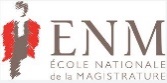 Comment évaluer la qualité d'une expertise ?Bilan d’un tribunal judiciaire sur un an de décisions au fondPrésentation de la norme AFNOR : NF X50-110 s'appliquant à toutes les spécialitésM. Alain TROILO, président du TJ BesançonM. Olivier MOLIN, premier vice-président TJ BesançonM. Bertrand ASTRIC, expert en informatique près la cour d'appel de Besançon11Vendredi 17 novembre 202309h00-12h0014h00-18h00Formation co-organisée avec l’ L'expertise en matière d'environnement Santé : terre, air, eau. Quels enjeux ?Comment qualifier le risque en matière civile, administrative et pénale ?Table rondeMme Elisabeth PHILIPONET, présidente de chambre d’appel correctionnelM. Thierry TROTTIER, président du TA BesançonM. Hervé HENRION, président TJ VesoulMe Dominique LANBECK, avocat au barreau de Besançon.Dr Pascale FRANCOIS, médecin légiste, expert près la cour d'appel de BesançonM. Stéphane FREDON, ingénieur conseil en environnement, énergie et risques industriels, expert près la cour d'appel de BesançonM. DENGLOS, président de la compagnie des experts en environnement